CURRICULUM VITAE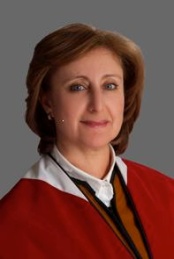 Name 			 Manar Mathher Al- Nabolsi ( Nabulsi ) Date of Birth 	 	 June 1st, 1960 Nationality 		 Jordanian. Address: Home:  P.O.  Box 850869 .Amman 11185 Jordan  Tel : ++ 962 6 5818021 Mobile :++962776770775  Fax : ++ 962 6 5537964 E-mail: manarn@ju.edu.jo        or: manarn@yahoo.com   	manarnab60@gmail.comWork: Faculty of Nursing The  University of Jordan  Amman - Jordan.   Tel: ++ 962 6 5355000 ext.  (23135)   Fax: ++ 962 6 5300244Academic Degrees : -  1977 - 1981:BSc in Nursing - University of Jordan.1985 - 1989:	Post graduate Diploma, Educational Diploma in Research and Teaching Assistance, Faculty of	Education-The University of Jordan1986 - 1989:	MSc in Nursing Faculty of Higher Education – The University of Jordan1998-2004:   PhD in NursingFaculty of Medical Education and Health–North East Wales Institute of Higher Education University of Wales, UKProfessional Experiences:-September, 4, 2016-presentAssociate Professor Dean-faculty of NursingThe University of JordanNovember, 2012- Sept, 3, 2016Associate Professor     Vice DeanChairperson for the graduate studies committee-  Faculty of Nursing-The University of JordanCoordinator of graduate programs –Masters and doctoral programsChairperson of Safety Committee TeachingSupervise Masters Thesis and Doctoral    DissertationsExaminer in  Masters Thesis and Doctoral    DissertationsDefence CommitteesPart time lecturer at the National Endocrine CenterSeptember, 2011-Nov., 2012 Assistant professor Vice DeanChairperson for the graduate studies committe       Faculty of Nursing-The University of JordanCoordinator of graduate programs –Masters and doctoral programs TeachingDec.4th., 2009-August, 2011Assistant Professor        Faculty of Nursing- The University of Jordan-Teaching  Emergency and Disaster Nursing course in the Masters program.-Teaching Adult Nursing course, Pathophysiology course, Foundations of Professional Nursing course, socialization into health care profession course, First aid course, and comprehensive training courses.Aug, 28th  2009–Dec. 3rd, 2009 :      Assistant Professor 	Acting Dean of Faculty of NursingThe University of Jordan2006- Aug, 27t, 2009:       Assistant Professor-Vice DeanChairperson for the graduate studies committee                   Faculty of Nursing-University of Jordan2004-2006:                    Assistant professor Assistant Dean for Clinical TrainingThe  University of Jordan-Faculty of NursingTeaching  Emergency and Disaster Nursing course in    the   Masters program.Teaching Adult Nursing, Pathophysiology, Foundations of Professional Nursing and comprehensive training courses.Planning and organizing the placement, training and transportation of the students to the clinical areasRecruiting clinical instructors and preceptors at the clinical settings.1989 -2004-:      Tutor (Teacher) at the faculty of Nursing, University of Jordan  	Co-ordinator for the Medical - Surgical Nursing Section for three years. Teaching Nursing Courses: Medical Surgical (Adult) Nursing, Pathophysiology, Fundamentals of Nursing, History of Nursing and      Health  Education . 	Teaching First Aid for university students, tourists guidesand school children Planning, Teaching and supervising clinical practice of Nursing students in hospitals, faculty labs, and rehabilitation centers.Participated in teaching continuing education courses for Registered Nurses offered by The Center for Educational Development for Health personnel: Critical care Nursing ,Care for patient with neurological and  neurosurgical problems Participate in training, supervising and evaluating the clinical training of post 	   graduate Nursing students in the Master's program at the University of  Jordan. 1982 - 1989Teaching and Research Assistant Faculty of Nursing, University of 	Jordan.Supervising and Training students in the clinical setting, inMedical, Surgical Nursing and Administration courses.Training students in the Fundamentals of Nursing course at the faculty labs.Teaching elective courses for all University students "Nursing in our lives 	   "and   " Child growth and care".1981 - 1982:               Registered NurseThe Jordan University Hospital.	- Planning and implementing care for client's in Medical,   Surgical, pediatrics    and ICU wards. Member Ship :1981 – PresentJordanian Nurses Association 1981 - presentJordan University Alumni club1986 - 1992 	Cancer Society1986 – 1992The University and Community committee".Planning and 	Implementing Volunteer activities serve the community.1991 - 1992  2003-20052010-present"Curriculum and Evaluation Committee".Assess, evaluate  and modify curriculum and course syllabus. Revise the evaluation criteria for clinical  courses at   the Faculty of Nursing1992 – 20122012-presentLaboratory and Equipment's Committee".Ongoing assessment of labs need  for supplies , order and approves the tenders to purchase manikins  equipment's  and 	supplies  as requested . Established simulation labs.  Working on  establishing OSCE and simulation lab since year 20111993 – 1994   -"Quality Assurance Committee "at the University Jordan Hospital-"Continuing Education Committee" at the Jordan University Hospital.1994 – 1996   2006- Aug, 27t, 2009 September, 2011-Nov., 2012 November, 2012- present           Member in the faculty of Nursing Council 1996-1997        2003-2004Member at the "National Committee for Setting the Standards for             nursing practice in Jordan- Jordanian  Nursing Council 2006-2008Member at the international Union for Health Promotion 1996 -2003  Member at the "Jordanian National Nursing Competency Exam committee"-	Jordanian Nursing Council.2004 -2006Member at the Jordanian Nursing committee  to develop the competencies for the Bachelor and Associate Nursing programs in Jordan"- Jordanian Nursing Council.2004-20092011-present  Member in the administrative committee at the Faculty of Nursing 2004- 2009     2009-2013   Member in the quality assurance committee - Faculty of Nursing2004-20092011-present  Member in the graduate studies committee - Faculty of NursingMember in the  graduate studies committee for medical faculties-Faculty  of Graduate studies2012- presentChairperson of Safety Committee–Faculty of Nursing2014-2015Member in nursing school accreditation committee-Higher Education Accreditation Commission2013-presentMember at the "National Committee for Palliative Care in Jordan" Ministry of Health2012-20142015-presentMember at the "Committee for clinical training for health sciences agreement between the University of Jordan and The Ministry of HealthMember  Sigma Theta Tau Chater (Jordan)-Professional Activities:6-8/10/20166/10/201622-23/4/2015Attended Research Conference “ Development of Evidence-Based Nursing in an Interdisciplinary Era: Acheivements & Prospects”. American University of Beirut-Hariri School of Nursing. Beirut-LebanonParticipates in the 18th. General Assembly Meeting of the Scientific Society of Arab Nursing Faculties- Beirut-LebanonScientific committee member and session morerator  of the 5th. International Nursing Conference, Jordanian Nursing Council " Transforming Quality Nursing Care: Promise and Potential"2012-2014Reviewr  of a nursing school for accreditation by the Higher Education Accreditation Commission2014-presentMember in the Local Review Board (Jordan)-Human Subject ethics reviewer-Independent Study Abroad project (Students from USA Universities and Jordan)8/4/2015Participated in a Round table Deans of Nursing Faculties from  the ArabRegion At Hariri School of Nursing/ American University of Beirut :"Expanding Boundaries and Enhancing Strategic Partnership" Beirut-Lebanon11/5-13/5/2015Atended "Emergency Room Trauma Course (ERCT)" : International Committee of Red Cross, Amman-JordanScientific WorkUnpublished Dissertation " Rehabilitation as a Second Chance: The Lived Experience of Coronary Heart Disease Patients" 2004, University of WalesPublished  BooksBehavioral check-list of Nursing skills, compiled	by Wafika A. Suliman and Manar M. Nabulsi  (1990) 1st Ed   Amman. Jordan University.Co- author "Primary Nursing Care" (1995) Text book for high 	           school, Nursing Stream - Ministry of EducationCo- author "Teachers guide" (1995) for high school, Nursing stream-        Ministry of Education. Co- author "Nursing clinical skills Guide" (1995) Textbook for high         school - Nursing stream - Ministry of Education. Co- author "Pathophysiology" (2005) Text book for high   	           school, Public health Stream - Ministry of Education.Published Book (Chapters):First Aid (Arabic)-1st and 2nd.editions (2011, 2013)First Aid (Arabic)-3rd.editions (2014)Book Reviewer: Kozier, B. et al. (2011) Fundamentals of Nursing: Arab World Edition. Essex, England: PearsonJournal Reviewer:-International Journal of Nursing PracticePublished research:Nabolsi, M., Carson, A . (2011). Spirituality, illness and personal responsibility: the experience of Jordanian Muslim men with coronary artery disease, Scand J Caring Sci; 25, 716-724Hamdan, F. R., Shishani,K,  Nabolsi, M.  Froelicher, E. S (2010). Delay Times and Decision Making Processes in Acute Myocardial Infarction: A Qualitative Literature Review. Jordanian Medical  Journal   Vol. 44 (4):447-455)Abu-Moghli, Nabolsi ,M.,  Khalaf, and Suliman,(2010). Islamic religious leaders’ knowledge and attitudes towards AIDS and their perception of people living with HIV/AIDS: a qualitative study. Scand J Caring Sci; 24; 655–662Abu Moghli, F.,   Khalaf, I.,  Tokiko, S.,    Atsuko, I  Nabolsi, M., &. Sl-Sharairi , B. (2012) Reproductive and Non-reproductive Health Situation of women aged 15  years and above in Southern Jordan,  Eastern Mediterranean Health Journal, 8(5), 417-425Nabolsi, M., Zumot, A., Wardam, L., and  Abu-Moghli, F.A.  (2012). The experience of Jordanian nursing students in their clinical practice.  Procedia-Social and Behavioral Journal, 46, 5849-5857Haj-Hassan, A.M., Hamdan-Mansour,A. M.,  . Zeilani, R. S., Nabolsi, M.M.  (2013). Femoral sheath removal after cardiac catheterization in the Jordanian hospitals: An explorative study. Health, 5(3): 426-431. doi:10.4236/health.2013.53057Al-Ashhab, S., Saleh M.Y., Nabolsi,M.,  Al Horani, E.  (2013). Pressure Ulcer Prevalence among Hospitalized Children in Jordan. Jordan Medical Journal,  47 (3):241-252 Al Nazly, E., Ahmad,M., Musil,C.,  Nabolsi, M.(2013) Hemodialysis Stressors and Coping Strategies Among Jordanian Patients on Hemodialysis: A Qualitative Study.   Nephrology Nursing Journal, 40 (4), 321Nabolsi, M., Abu Moghli, F., Khalaf, I. (2014) Evaluating a new doctoral program: A Jordanian case study. Procedia-Social and Behavioral Sciences, 141: 210-220Abushaikha, L., Mahadeen, A., AbdelKader, R., Nabolsi, M., (2014). Academic challenges and positive aspects: perceptions of male nursing students. International Nursing Review  61(2): 263–269Nabolsi, M., Wardam, L., and  Halabi, J  (2015). Quality of Life, Depression, adherence to treatment and illness perception of patients on hemodialysis. International Journal of Nursing Practice,21; 1-10 Abuadas, M, Petro-Nustas, W., Bikawi, Z, Nabolsi, M. (2016) Transcultural Adaptation and Validation of Champion's Health Belief Model Scales for Prostate Cancer Screening
Journal of Nursing Measurement 24(2):296-313          DOI: 10.1891/1061-3749.24.2.296Saleh AM, & Nabulsi MM. “Holistic Symptom Management: Modeling the Interaction Phase”: Reaction Paper. J Am Sci 2016;12(10):1-2]. ISSN 1545-1003 (print); ISSN 2375-7264 (online). http://www.jofamericanscience.org. doi:10.7537/marsjas121016.01.Ongoing research projects:             Jordanian Nursing Student and Their Clinical Instructor's Perceptions of the Clinical Learning Environment (submitted)The Perception of diabetic patients of their cardiovascular risk factors-(Submitted)The lived experience of Jordanian cancer patients: A qualitative studyMeaning of Caring to patientsConference PresentationsNabolsi, M.,  Khalaf, I.,  Bond A E, and Froelicher, E. (April 23rd -24th 2008) Strategic planning for sustainable Doctoral Education. presented at  The Second International Nursing Conference“The Less Traveled Road: Search for New Realities" Dead Sea, Jordan.Nabolsi, M., Zumot, A., Wardam, L., and  Abu-Moghli, F.A. The experience of Jordanian nursing students in their clinical practice.  Cyprus International Conference on Educational Research. Middle East Technical University North Cyprus Campus, 08-10 February 20, 2012Manar Nabolsi, Fathieh Abu Moghli, Inaam Khalaf. Evaluating a new doctoral program: A Jordanian case study. Virtual presentation at the  4th World Conference on Learning, Teaching and Educational Leadership, 27-29 October 2013, University of Barcelona, Barcelona -Spain Nabolsi, M., Zumot, A., Wardam, L., and  Abu-Moghli, F.A. The experience of Jordanian nursing students in their clinical practice.   The 6th. Conference on Scientific Research in Jordan, Amman, 23/11/2013,Jordanian Scientific Research Society, JORDANResearch Areas of InterestCaring and health in Islam (spirituality)Nursing care and health promotion of clients at risk (elderly and women) and patients with coronary artery diseases at three levels; primary   secondary and 	tertiary.Health Promotion and maintenence for patients with chronic illnesses  ( Diabetes, Chronic Kidney Diseases, AIDS, Cancer and Osteoporosis)Nursing Education